Consorzio 6 Toscana Sud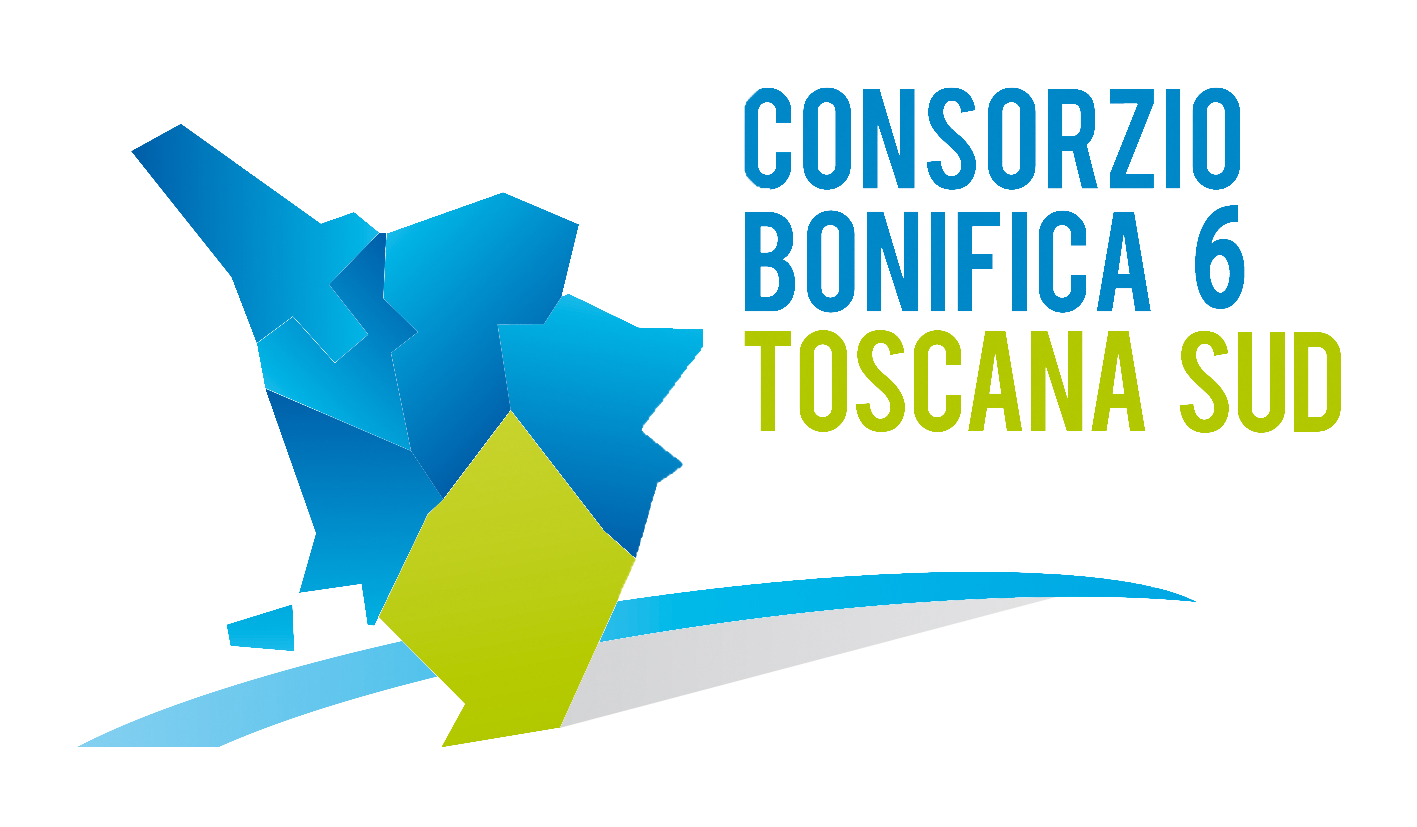 Viale Ximenes n. 3 – 58100 Grosseto - tel. 0564.22189     bonifica@pec.cb6toscanasud.it   -   www.cb6toscanasud.it     Codice Fiscale  01547070530  DIRETTORE GENERALEDecreto  N. 171     – Data Adozione   20/11/2015Atto Pubblicato su Banca Dati escluso/i allegato/i OGGETTO: Approvazione Progetto Preliminare Rev.1 denominato “LOTTO 018 - PROGETTO PER LA REALIZZAZIONE DI UNA CASSA DI ESPANSIONE ALLA CONFLUENZA DEL FIUME BRUNA - TORRENTE FOSSA ED OPERE COMPLEMENTARI - POTENZIAMENTO IMPIANTO IDROVORO BACINO FOSSO BECCARELLO Installazione 3° pompa - (ex Lotto 255-1 Str.A cbg)” dell'importo complessivo di € 306.544.58.Numero proposta:   -DECRETO DEL DIRETTORE  GENERALE N. 171 DEL  20 NOVEMBRE 2015   L’anno duemilaquindici il giorno 20 del mese di Novembre alle ore 10.00 presso la sede del Consorzio in Grosseto, viale Ximenes n. 3IL DIRETTORE GENERALEVista la Legge Regionale n. 79 del 27.12.2012;Visto il Decreto del Presidente n. 223 del 22 Gennaio 2015 con il quale è stato assunto l’Arch. Fabio Zappalorti con la qualifica di Direttore Generale del Consorzio 6 Toscana Sud a far data dal 01 Febbraio 2015; Visto il vigente Statuto Consortile approvato con delibera n. 6 dell’Assemblea consortile seduta n. 2 del 29/04/2015 e pubblicato sul B.U.R.T Parte Seconda n. 20 del 20/05/2015 Supplemento n. 78; Visto in particolare l’Art. 39 lettera e) del Vigente Statuto;Visto il D.Lgs. 12 aprile 2006, n. 163 “Codice dei contratti di lavori, servizi e forniture”;Visto il D.P.R. 5 ottobre 2010, n. 207 “Regolamento di esecuzione e attuazione del Decreto Legislativo n. 163/2006”;Vista la L.R. 13 luglio 2007, n. 38 “Norme in materia di contratti pubblici e relative disposizioni sulla sicurezza e regolarità del lavoro” e successive modifiche ed integrazioni”;Vista la L. 241/1990 “Nuove norme in materia di procedimento amministrativo e di diritto di accesso ai documenti amministrativi”;Visto lo Statuto Consortile approvato dalla Regione Toscana con deliberazione dell’Assemblea n°6 del 29/04/ 2015;Visto il Progetto Definitivo-Esecutivo denominato “LOTTO 255/1° STRALCIO - PROGETTO PER LA REALIZZAZIONE DI UNA CASSA DI ESPANSIONE ALLA CONFLUENZA DEL FIUME BRUNA – TORRENTE FOSSA ED OPERE COMPLEMENTARI – Realizzazione impianto idrovoro bacino fosso Beccarello ed opere complementari” dell’importo di concessione pari a € 2.000.000,00 finanziato con D.M. 22/12/2004 (10° programma stralcio) cod. RENDIS ISPRA N. 071/06;Viste le economie risultanti del quadro economico di fine lavori e dagli atti di collaudo del progetto denominato “LOTTO 255/1° STRALCIO - PROGETTO PER LA REALIZZAZIONE DI UNA CASSA DI ESPANSIONE ALLA CONFLUENZA DEL FIUME BRUNA – TORRENTE FOSSA ED OPERE COMPLEMENTARI – Realizzazione impianto idrovoro bacino fosso Beccarello ed opere complementari” pari a € 306.544.58;Visto il Progetto Preliminare denominato “LOTTO 255-1 Str. A - PROGETTO PER LA REALIZZAZIONE DI UNA CASSA DI ESPANSIONE ALLA CONFLUENZA DEL FIUME BRUNA - TORRENTE FOSSA ED OPERE COMPLEMENTARI - POTENZIAMENTO IMPIANTO IDROVORO BACINO FOSSO BECCARELLO INSTALLAZIONE 3° POMPA  (ex Lotto 255-1 Str.A cbg)” redatto in data  30/12/2013  e inviato al Comune di Grosseto prot. n. 296 /15-01-2014 per consentire al Comune stesso di richiedere al Ministero dell’Ambiente e della Tutela del Territorio e del Mare il riutilizzo delle economie derivanti dal progetto denominato “LOTTO 255/1° STRALCIO - PROGETTO PER LA REALIZZAZIONE DI UNA CASSA DI ESPANSIONE ALLA CONFLUENZA DEL FIUME BRUNA – TORRENTE FOSSA ED OPERE COMPLEMENTARI – Realizzazione impianto idrovoro bacino fosso Beccarello ed opere complementari”;Vista la richiesta prot. n. 38794 del 02/04/2014 con la quale il Comune di Grosseto richiedeva al Ministero dell’Ambiente e della Tutela del Territorio e del Mare il riutilizzo delle economie derivanti dal progetto denominato “LOTTO 255/1° STRALCIO - PROGETTO PER LA REALIZZAZIONE DI UNA CASSA DI ESPANSIONE ALLA CONFLUENZA DEL FIUME BRUNA – TORRENTE FOSSA ED OPERE COMPLEMENTARI – Realizzazione impianto idrovoro bacino fosso Beccarello ed opere complementari”;Vista la risposta prot. n. 0011656/TRI del 24/04/2014 con la quale il Ministero dell’Ambiente e della Tutela del Territorio e del Mare richiedeva, al fine di poter effettuare un esaustiva istruttoria della richiesta di riutilizzo delle economie del progetto predetto, una revisione del quadro economico del Progetto Preliminare;Visto il Progetto Preliminare rev. n°1 del 16/11/2015 denominato LOTTO N.018 “PROGETTO PER LA REALIZZAZIONE DI UNA CASSA DI ESPANSIONE ALLA CONFLUENZA DEL FIUME BRUNA - TORRENTE FOSSA ED OPERE COMPLEMENTARI - POTENZIAMENTO IMPIANTO IDROVORO BACINO FOSSO BECCARELLO Installazione 3° pompa - (ex Lotto 255-1 Str.A cbg)” dell'importo complessivo di € 306.544.58Viste le vigenti disposizioni di cui al D.lgs. 163/2006 e del D.P.R. n° 207/2011 in materia di lavori pubblici e s.m.i.;D E C R E T Adi approvare il Progetto Preliminare rev. n°1 del 16/11/2015 denominato LOTTO N.018 “PROGETTO PER LA REALIZZAZIONE DI UNA CASSA DI ESPANSIONE ALLA CONFLUENZA DEL FIUME BRUNA - TORRENTE FOSSA ED OPERE COMPLEMENTARI - POTENZIAMENTO IMPIANTO IDROVORO BACINO FOSSO BECCARELLO Installazione 3° pompa - (ex Lotto 255-1 Str.A cbg)” dell'importo complessivo di € 306.544.58, costituito dai seguenti elaborati:A	-	RELAZIONE ILLUSTRATIVAC	-	ELABORATI GRAFICI:C.1	-	Corografia - 1:50.000C.2	-	Corografia - 1:25.000C.3	-	Planimetria - 1:10.000C.4	-	Planimetria - 1:4.000C.5	-	Planimetria - 1:500C.6	-	Particolari Costruttivi 1C.7	-	Particolari Costruttivi 2E	-	PRIME INDICAZIONI E MISURE FINALIZZATE ALLA TUTELA DELLA SALUTE E SICUREZZA DEI LUOGHI DI LAVORO PER LA STESURA DEI PIANI DI SICUREZZA:G	-	CALCOLO SOMMARIO DELLA SPESAH	-	QUADRO ECONOMICO DI PROGETTOdi trasmettere al Comune di Grosseto e al Ministero dell’Ambiente e della Tutela del Territorio e del Mare il nuovo quadro economico del progetto preliminare rev1 per la necessaria autorizzazione .di dichiarare il presente decreto immediatamente eseguibile, prevedendo la pubblicazione sul sito internet dei Consorzio.	IL DIRETTORE GENERALE(Arch. Fabio Zappalorti)